Publicado en Madrid el 28/06/2022 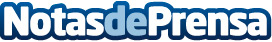 Tjekvik, la startup que arrasa con su sistema de digitalización de Recepción de Taller en ConcesionariosLa empresa tecnológica Tjekvik ha desarrollado una solución para digitalizar la recogida y la entrega de vehículos en Recepción de TallerDatos de contacto:Mabel Calatrava655174313Nota de prensa publicada en: https://www.notasdeprensa.es/tjekvik-la-startup-que-arrasa-con-su-sistema Categorias: Nacional Motociclismo Automovilismo Emprendedores E-Commerce Industria Automotriz Digital http://www.notasdeprensa.es